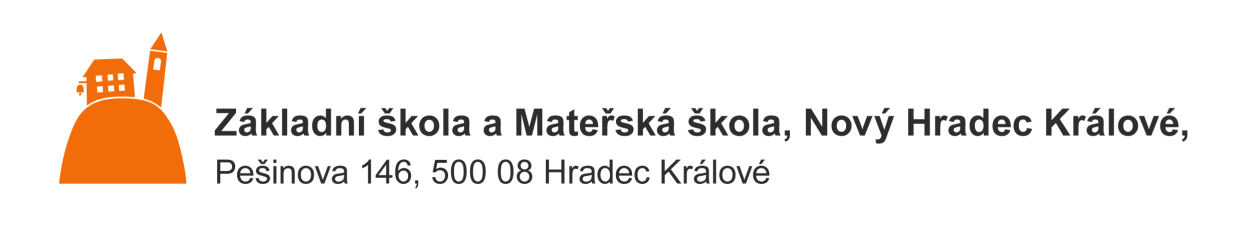 Autor: Mgr. Magda Knapová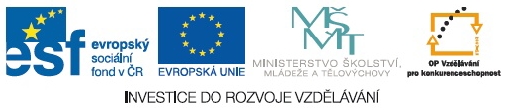 Jméno:                                                                                   Třída:1.Poslouchej dny v týdnu a pokračuj v cestě až do cíle.START HEREMONDAYTHURSDAYSUNDAYFRIDAYFINISHTUESDAYMONDAYSATURDAYFRIDAYMONDAYTHURSDAYTUESDAYWEDNESDAYMONDAYFRIDAYTHURSDAYSUNDAYSATURDAYWEDNESDAYMONDAYTUESDAYSUNDAYFRIDAYMONDAYSATURDAYFRIDAYTHURSDAYMONDAYWEDNESDAYFRIDAYSATURDAYSUNDAYTUESDAYWEDNESDAYSATURDAY